عنوان جلسه:         ارائه گزارش اول               ارائه گزارش دوم                     ارائه گزارش سوم	جلسه ارائه شفاهی در تاریخ    /    /    ساعت ---- در محل دانشکده --------------- با موفقیت برگزار گردید و نظر استاد(ان) راهنما و مشاور به شرح زیر می‌باشد:تذكر: ضروری است گزارش کتبی به پیوست این کاربرگ جهت بایگانی در پرونده پژوهشی دانشجو ارائه گردد. 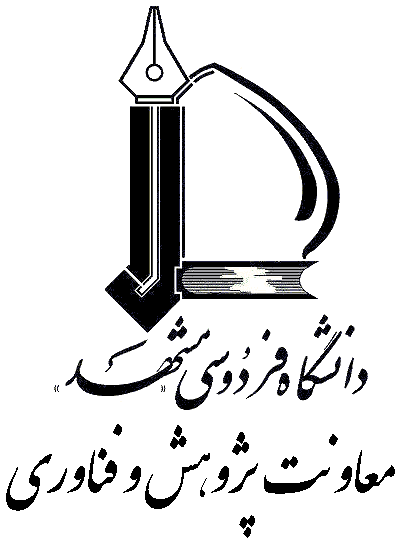 خود اظهاری دانشجوخود اظهاری دانشجوخود اظهاری دانشجوخود اظهاری دانشجونام و نام خانوادگی:شماره دانشجويی:شماره دانشجويی:رشته و گرايش تحصيلی:عنوان رساله:عنوان رساله:عنوان رساله:عنوان رساله:کد طرح:کد طرح:تاریخ تصویب:تاریخ تصویب:اقدامات انجام شده:نتایج به دست آمده:اقدامات انجام شده:نتایج به دست آمده:امضا و تاریخامضا و تاریخنظر استاد(ان) راهنما و مشاورنظر استاد(ان) راهنما و مشاورنظر استاد(ان) راهنما و مشاورنظر استاد(ان) راهنما و مشاور-----------                                        استاد راهنمای اولامضا-----------استاد راهنمای دومامضا----------- استاد مشاور اولامضا-----------استاد مشاور دومامضادبير جلسهتاييد‌کنندهسمت: نماینده تحصیلات تکمیلینام و نام خانوادگی:امضا و تاریخسمت: مدیر گروه نام و نام خانوادگی:امضا و تاریخ